Publicado en Malaga el 15/05/2023 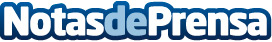 ZEISS VISION CENTER Málaga divulga consejos para que disfrutar del sol, no perjudique a la salud visual ZVC Málaga continúa poniendo en marcha campañas de sensibilización a la población malagueña, en este caso para que el disfrute del sol y de las actividades al aire libre no perjudiquen a su salud visual.  Y además, las lleva a la práctica con la combinación de producto en su campaña 'La protección que se adapta a ti' entre las lentes ZEISS SmartLife con la protección que mejor se adapta a cada paciente de entre su amplio portfolio de soluciones con lentes solaresDatos de contacto:Javier Bravo606411053Nota de prensa publicada en: https://www.notasdeprensa.es/zeiss-vision-center-malaga-divulga-consejos Categorias: Medicina Andalucia Bienestar Servicios médicos http://www.notasdeprensa.es